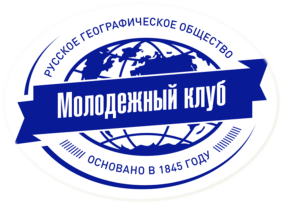 Молодёжный клуб РГОна базе регионального отделения Русского географического общества Еврейской автономной области ул. Пионерская, д. 35, г. Биробиджан, ЕАО, 679000Тел. (42622) 6-02-11, 2-15-04E-mail: bashkatova.mkrgo@mail.ru mk.rgo.ruПоложениео заочном конкурсе презентаций «Визитная карточка ЕАО»1. Общие положения1.1. Настоящее положение регламентирует статус и порядок проведения заочного конкурса презентаций «Визитная карточка ЕАО» требования к участникам конкурса, презентациям и порядку их представления на конкурс, сроки проведения конкурса и т.д.1.2. Организационный комитет конкурса осуществляет общий контроль за ходом конкурса, и, при необходимости, вносит в него корректировки.1.3. Все документы, сопровождающие положение конкурса, являются официальными документами конкурса.1.4. Положение действует до завершения конкурсных мероприятий.2. Цель и задачи конкурса2.1. Целью заочного конкурса презентаций «Визитная карточка ЕАО» является популяризация географии в молодежной среде, выявление талантливых молодых людей.2.2. Основными задачами являются:- создание условий для формирования мотивации молодежи к изучению географии;- расширение географического кругозора у молодых людей с использованием различных источников информации;- пропаганда научных знаний и развитие у молодежи интереса к научной деятельности.3. Учредитель конкурса3.1. Учредителем и организатором конкурса является Молодежный клуб РГО на базе регионального отделения Русского географического общества Еврейской автономной области.4. Участники конкурса4.1. В заочном конкурсе презентаций «Визитная карточка ЕАО» могут принимать участие студенты, учащиеся 8 - 11 классов образовательных учреждений Еврейской автономной области.5. Направления и тематика мультимедийных презентаций5.1. Физико-географическая характеристика ЕАО;5.2. Экономико- географическая характеристика ЕАО;5.3. Туристические ресурсы ЕАО;5.4. Характеристика населения ЕАО;5.5. Религии ЕАО.6. Общие требования к содержанию конкурсных работ6.1. На конкурс можно отправлять только авторскую работу, которая раньше нигде не публиковалась.6.2. Принимаются только работы, полностью соответствующие заявленной организатором теме.6.3. Работа выполняется участниками на русском языке и не должна содержать грамматических ошибок.6.4. Один участник имеет право представлять на конкурсе не более 2-х работ.6.5. Презентация должна носить образовательный и информационный характер. 6.6. Участник, принимая участие в конкурсе, дает согласие на распространение организаторами конкурса презентаций участников среди учителей географии России. 7. Общие требования к оформлению работ участников конкурса7.1. Работа должна быть выполнена в программе MS PowerPoint.7.2. На первом слайде должны быть указаны: название работы, сведения об авторе, название учебного заведения, сведения о научном руководителе, год создания работы.7.3. На слайдах должен обязательно присутствовать иллюстративный материал высокого качества.7.4. На последнем слайде работы указываются основные источники информации (ссылками, хотя бы 2-3 ресурса).7.5. Анимацию в презентациях не использовать.8. Критерия оценивания конкурсных работ8.1. Представленные материалы оцениваются в соответствии со следующими критериями: - географическая составляющая информации;- использование географических карт;- авторство; - содержание работы, качество материалов, достоверность и актуальность. - интересное представление заявленной темы, оригинальность, красочность оформления, качество исполнения работы; - оригинальность представления материала; - использование современных технологий (мультимедиа); - эргономичность, удобная навигация, удобный режим смены слайдов; - отсутствие теоретических ошибок, логика представления информации, грамотность; - законченность работы; - дизайн презентации, оформление и представление информации на слайдах с точки зрения восприятия аудиторией; - доступность изложения. 9. Сроки проведения конкурса9.1. Работы на конкурс принимаются до 10 марта 2018 года, которые необходимо прислать на электронную почту bashkatova.mkrgo@mail.ru. 9.2. Результаты конкурса будут выставлены 11 марта 2018 года на сайте http://www.molodezh79.ru/5.3. Награждение победителей состоится 14 марта в 15-00 по адресу: г. Биробиджан, ул. Пионерская, 35. Областное государственное бюджетное учреждение дополнительного образования «Центр «МОСТ».